ZONAS DEL DOJO El DOJO tiene varias zonas, todas ellas con un nombre propio, y todas con una función específica. Dependiendo de cada momento del entrenamiento nos situaremos en un lugar u otro. Estás zonas son las siguientes: KAMIZA: Lugar destinado para lo sagrado. 
JOSEKI: Lugar reservado para el jurado. Situado a la derecha de Shimoza
SHIMOZA: Lugar de entrada al DOJO, frente a Kamiza.
SHIMOSEKI: Al lado contrario de Joseki.DONDE SITUARSE EN CADA MOMENTOAdemás de los lugares donde Sensei nos indique que debemos situarnos en cada momento, existen unos momentos específicos en los que debemos situarnos en un lugar determinado: Comienzo y fin del Entrenamiento: Los alumnos deben situarse alineados en Shimoza y frente a Kamiza, donde se encuentra Shomen (lo sagrado) a la espera de realizar el ceremonial de saludos. Sensei se situará delante de los alumnos y frente a Kamiza. Invitados o altos grados se situarán en Joseki y frente a Shimoseki.Explicación ejercicios: Los alumnos deben situarse en posición de Seiza y en Shimoza.Entrenamiento: Al realizar ejercicios individualmente en estático no se debe dar la espalda a Kamiza. En entrenamientos por parejas, Tori debe situarse con Kamiza a su espalda y Uke frente a él.

Examen: Los alumnos que asisten al examen deben situarse en Shimoseki y en posición de seiza. Los examinadores o jurado se situarán en Joseki. Los examinados, cuando se les reclame, se situarán en el centro del DOJO frente al jurado o examinadores.KAMIZA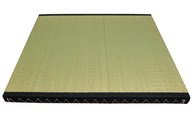 SHIMOZA